Сообщение о возможном установлении публичного сервитута в целях размещения инженерных сооружений, пересечений с существующими автомобильными дорогами, пересечения планируемого линейного объекта с полосой отвода существующей железной дороги (железнодорожными путями Казанского направления МЖД)   в соответствии с Проектом планировки территории для строительства  разноуровневого пешеходного перехода в районе ул. 2-я Красногорская в г. Люберцы Московской областиАдминистрацией городского округа Люберцы рассматривается ходатайство                            Общества с ограниченной ответственностью группа компаний «Альянс» об установлении публичного сервитута в отношении частей земельных участков с кадастровыми номерами: 50:22:0010201:192, 50:22:0010201:129, 50:22:0010201:5091, 50:22:0010201:4190, 50:22:0010201:4188, 50:22:0000000:158, 50:22:0010101:2728, 50:22:00000000:109689, 50:22:0000000:107887, 50:22:0010201:5049, 50:22:0000000:92467, 50:22:0010101:2414, 50:22:0010201:3736, 50:22:0010101:2421, 50:22:0010101:2728, 50:22:0000000:4, 50:22:0010202:55.Цель установления публичного сервитута: размещение инженерных сооружений, пересечений с существующими автомобильными дорогами, пересечения планируемого линейного объекта с полосой отвода существующей железной дороги (железнодорожными путями Казанского направления МЖД)   в соответствии с Проектом планировки территории для  разноуровневого пешеходного перехода в районе ул. 2-я Красногорская в г. Люберцы Московской области.Местоположение: Московская область, город Люберцы, ул. 2-я Красногорская.Реквизиты решения об утверждении документации по планировке территории: Распоряжение Комитета по архитектуре и градостроительству Московской области от 31.08.2022 № 27РВ-439 «Об утверждении документации по планировке территории для строительства разноуровневого пешеходного перехода в районе ул. 2-я Красногорская в             г. Люберцы Московской области».Правообладатели земельных участков, в отношении которых испрашивается публичный сервитут, если их права не зарегистрированы в Едином государственном реестре недвижимости, в течение пятнадцати дней со дня опубликования сообщения, подают в орган, уполномоченный на установление публичного сервитута, заявления об учете их прав (обременений прав) на земельные участки с приложением копий документов, подтверждающих эти права (обременения прав). В таких заявлениях указывается способ связи с правообладателями земельных участков, в том числе их почтовый адрес и (или) адрес электронной почты. Правообладатели земельных участков, подавшие такие заявления по истечении указанного срока, несут риски невозможности обеспечения их прав в связи с отсутствием информации о таких лицах и их правах на земельные участки. Распоряжение Комитета по архитектуре и градостроительству Московской области от 31.08.2022 №27РВ-439 «Об утверждении документации по планировке территории для строительства разноуровнего пешеходного перехода в районе ул. 2-я Красногорская в                            г. Люберцы Московской области» размещено на официальном сайте Мособлархимтектуры.Заявления об учете прав на земельные участки принимаются в письменной форме в течение 15 дней со дня опубликования настоящего сообщения в администрации го. Люберцы по адресу: г. Люберцы, Октябрьский проспект, д. 190, по рабочим дням с 9.00-13.00 и 14.00-18.00. Адрес электронной почты в сети Интернет: sk@lubreg.ruНастоящее сообщение о возможном установлении публичного сервитута размещено на сайте: www.люберцы.рф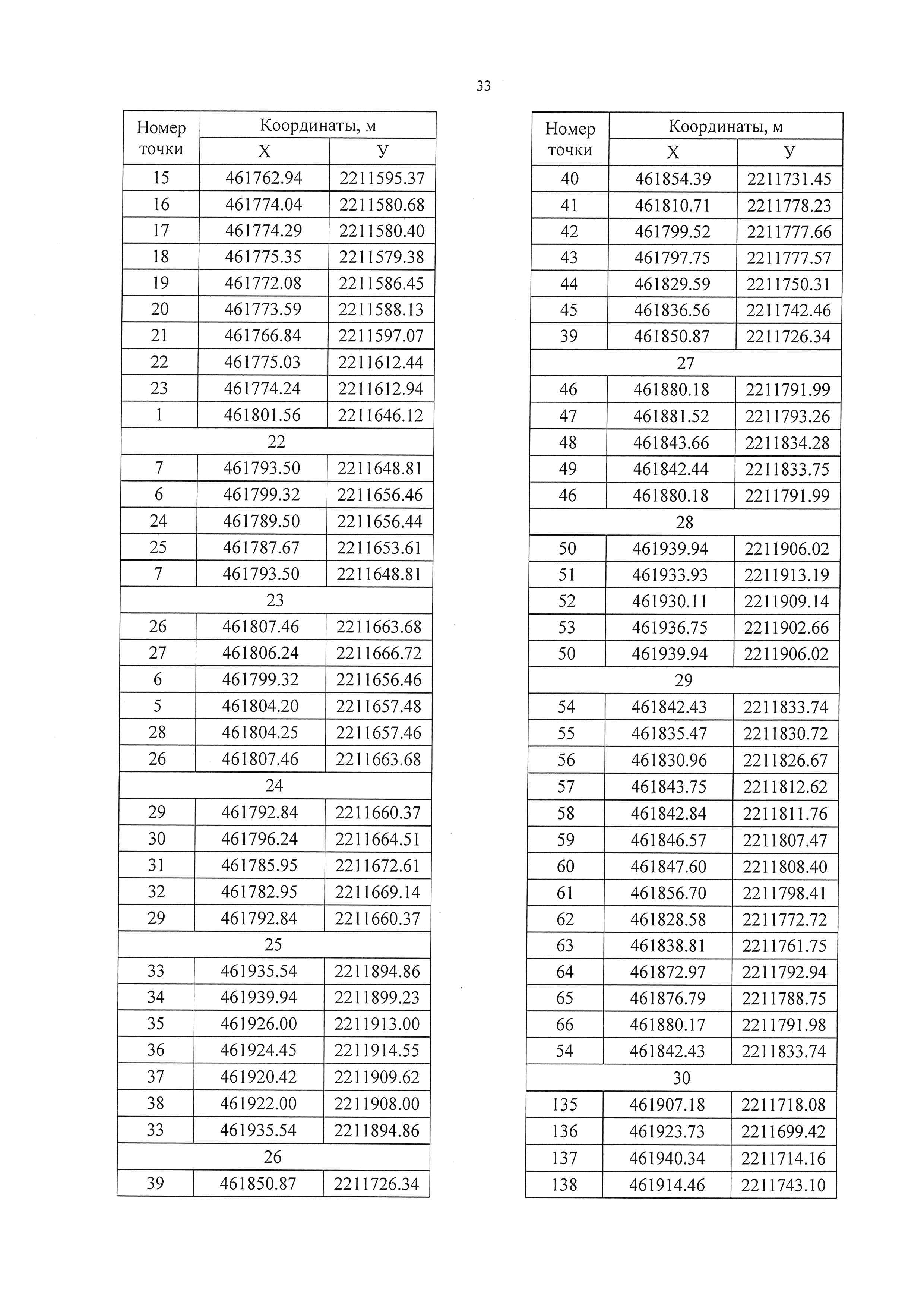 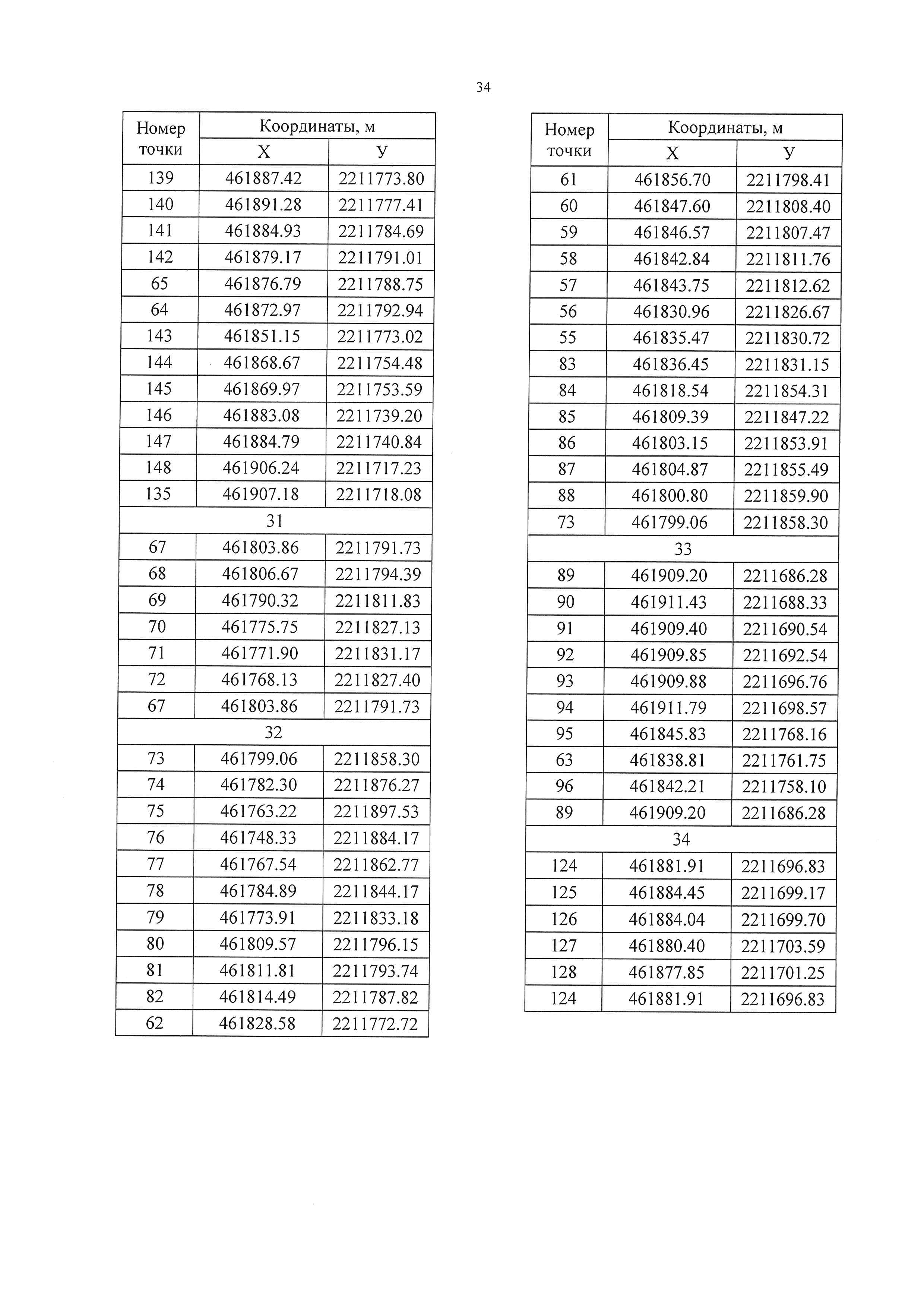 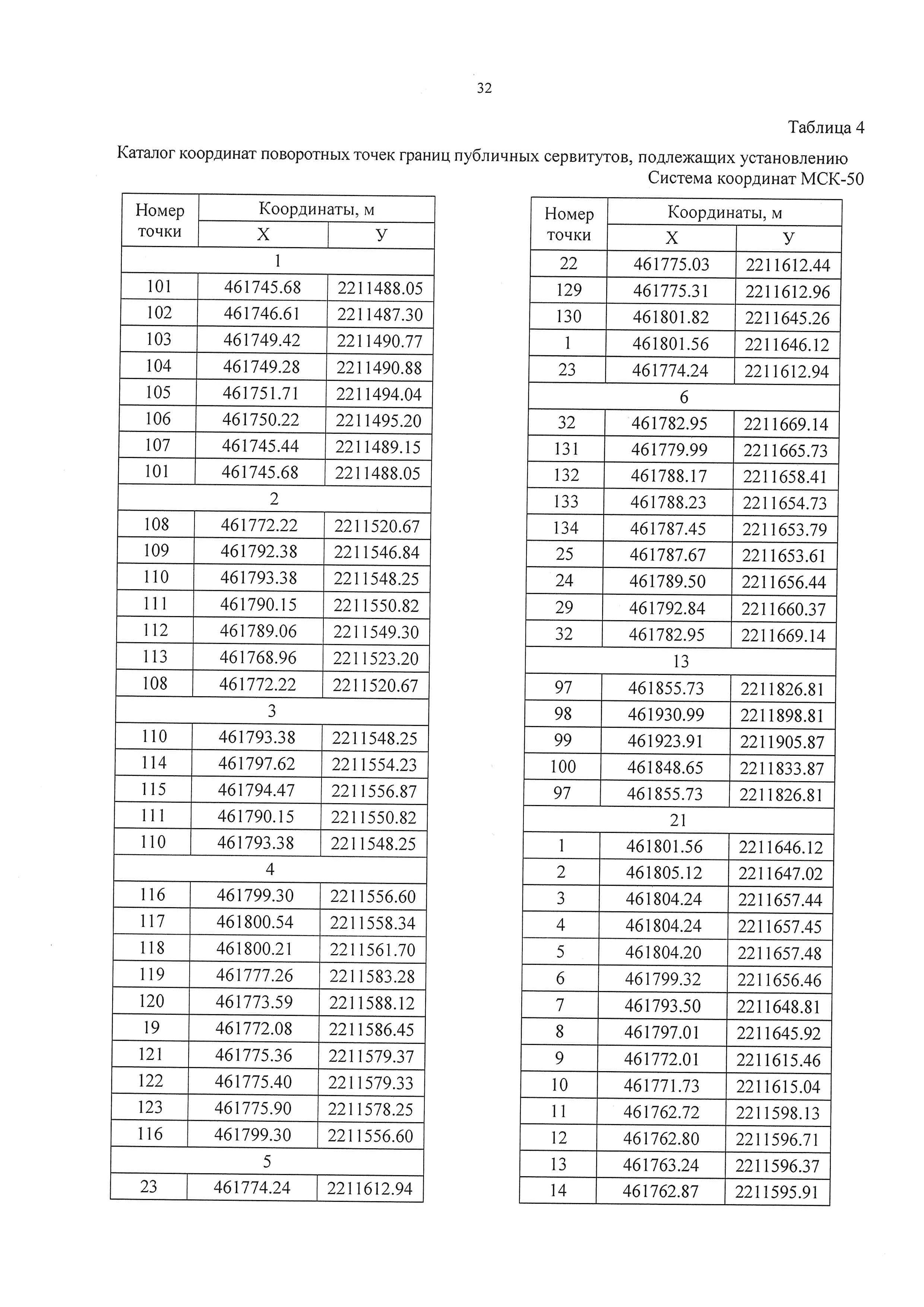 